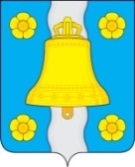 СЕЛЬСКАЯ ДУМА сельского поселения « Село Корекозево» РЕШЕНИЕс.Корекозево    от    25 января 2024 года		                                                     № 116В соответствии с Постановлением Правительства Российской Федерации от 31.05.2019 г. за № 696 "Об утверждении государственной программы Российской Федерации "Комплексное развитие сельских территорий" и о внесении изменений в некоторые акты Правительства Российской Федерации", в рамках проекта по благоустройству сельских территорий на 2024 год, Сельская Дума РЕШИЛА:Принять участие в проекте по благоустройству сельских территорий на 2024 год.Обнародовать настоящее Решение путем размещения на информационном стенде в здании администрации муниципального образования сельское поселение «Село Корекозево» и на стенде около Дома Культуры с.Корекозево Перемышльского района, так же на официальном сайте муниципального района «Перемышльский район» в сети Интернет.Провести сход граждан в с. Корекозево сельского поселения                        «Село Корекозево» по вопросу выбора проекта и внесению вклада в его реализацию.Настоящее Решение вступает в силу с момента его принятия.Глава сельского поселения                                                          М.С. БуроваОб участии муниципального образования сельское поселение «Село Корекозево» в проекте по благоустройству сельских территорий на 2024 год